                                       Social-Emotional   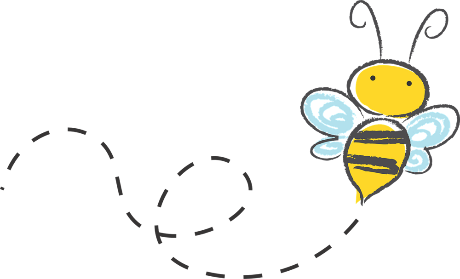 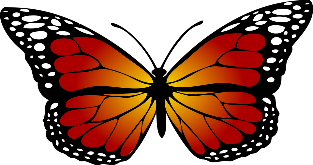 SharingUsing words to problem solve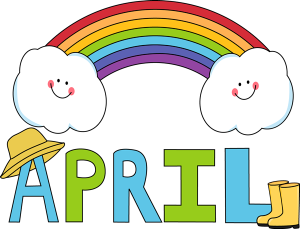 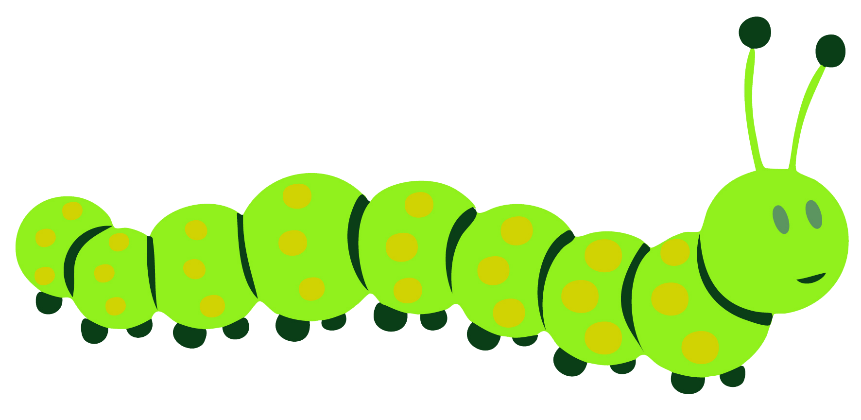 